                        Zahájení sanace bývalého agrochemického podniku Lhenice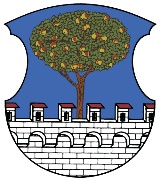 Lhenice, 30. března 2017 – Společnost AVE CZ odpadové hospodářství s.r.o., která zvítězila ve výběrovém řízení, zahájila likvidaci nebezpečného odpadu v areálu bývalého agrochemického podniku ve Lhenicích. Jde o první etapu sanace, která by měla trvat maximálně půl roku.  Náklady na likvidaci zde uskladněných látek, které nemají majitele, jsou necelých dvacet pět milionů korun včetně DPH. Hrazeny budou zejména z Národního programu Životního prostředí prostřednictvím Státního fondu životního prostředí České republiky. Skládka více než 750 tun nebezpečných odpadů a 5500 tun kontaminované zeminy byly pro obec a její obyvatele velkou hrozbou ekologické katastrofy. Společnost, která je sem v 90. letech navezla za účelem odborné likvidace, zkrachovala a tuny nebezpečných látek zůstaly bez majitele. Nastala zde tak paradoxní situace, kdy v soukromém areálu zůstaly uzavřené nebezpečné látky, které nikomu nepatřily a nebylo tak po kom likvidaci vymáhat. „Pro nás je dnešek velmi  významným  dnem. Téměř dvacet  let  jsme se snažili hledat řešení této situace, najít způsob, jak  jedovaté látky ze Lhenic odstranit.  Protože odpady,  které nikomu   nepatřily, ani nikdo likvidovat nechtěl.  Prolomit se to  podařilo  až díky dotacím  Národního  programu Životního prostředí, které  pomáhají odstraňovat právě tyto nebezpečné skládky bez majitele.  A výzva byla tentokrát rozšířena i na malé obce, takže jsme ji mohli využít.  A vstoupili jsme v jednání  také s majitelem  areálu, který jsme odkoupili a začínáme ho čistit,“ říká starostka městyse Lhenice Marie Kabátová. 

První etapa sanace se bude týkat cca 750 tun nebezpečných látek, které budou odstraněny odbornou firmou AVE CZ  a vyjde na necelých 25 milionů korun včetně DPH. Dotace ze SFŽP je ve výši 80 procent této částky. Dalších 20 procent musí zaplatit městys. Využívá k tomu možnost desetileté bezúročné půjčky, kterou poskytuje také SFŽP. „Za tuto možnost financování jsme velmi rádi, protože náš roční rozpočet nebude zatížen tak velkou částkou,“ dodává starostka Marie Kabátová. Městys Lhenice v tuto chvíli začíná připravovat také druhou fázi sanace, při které by měla být odvezena i kontaminovaná zemina, která v areálu leží. I pro tuto akci by obec znovu ráda využila dotace Ministerstva životního prostředí. Městys LheniceIng. Marie Kabátová, starostka